Annexe 1 :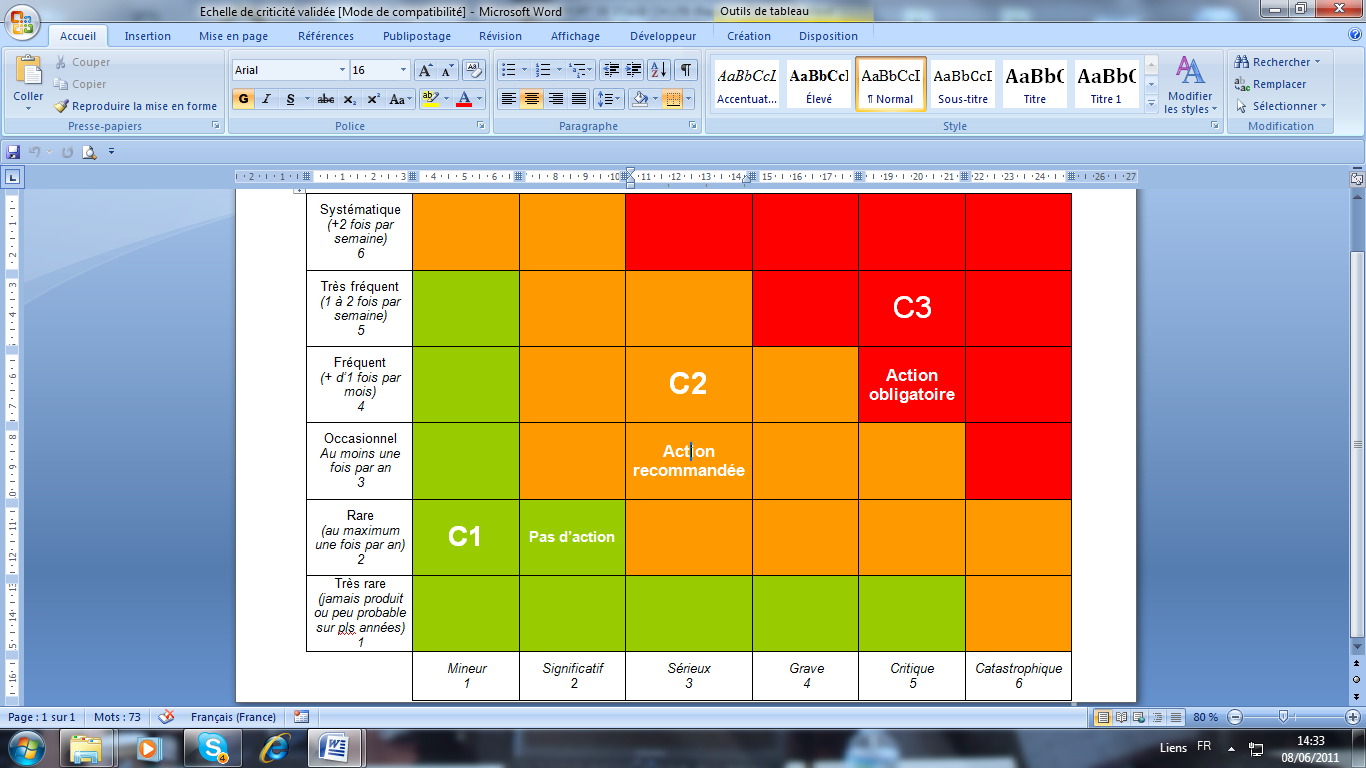 